О внесении изменений в постановлениеадминистрации МР «Койгородский»от 27.01.2014г. № 54/01 «Об утверждении форм документов на предоставление финансовой поддержки из бюджета МО МР «Койгородский»»В рамках реализации мероприятий муниципальной программы  «Развитие экономики в МО МР «Койгородский», утвержденной постановлением администрации МР «Койгородский» от 24.12.2013г. № 77/12,Администрация МР «Койгородский» постановляет:Внести в постановление администрации МР «Койгородский» от 27.01.2014г. № 54/01 «Об утверждении форм документов на предоставление финансовой поддержкииз бюджета МО МР «Койгородский»» следующие изменения: Приложение 3 к постановлению изложить в редакции согласно приложению к настоящему постановлению.Настоящее постановление подлежит официальному опубликованию и распространяется на правоотношения, возникшие с 27.01.2014г.Контроль за исполнением постановления возложить на  первого заместителя руководителя администрации муниципального района «Койгородский». И.о. главы МР «Койгородский»,руководителя администрации района-                                                          Н.В. Костина  Приложение кПостановлению  администрации МР «Койгородский»от  01 июля 2014г.  № 01/07 «Утверждено»     постановлением администрации МР «Койгородский» от  27 января 2014г. № 54/01(Приложение 3)Заявка для получения финансовой поддержкиНаименование заявителя __________________________________________________________________________________________(полное наименование)ОГРН ________________________________ дата регистрации ____________________________________ИНН _________________________________ КПП (при наличии) __________________________________Код ОКВЭД (основной) ___________________________         Наименование ОКВЭД (основной):__________________________________________________________________________________________Расчетный счет N _____________________________________в_____________________________________ _________________________________________________________________________________________БИК _____________________________________________________________________________________Корреспондентский счет N __________________________________________________________________Юридический адрес ________________________________________________________________________ __________________________________________________________________________________________ Почтовый адрес (место нахождения) __________________________________________________________ __________________________________________________________________________________________Телефон (________) ___________ Факс ______________ E-mail ___________________________________Контактное лицо (ФИО, должность, телефон) __________________________________________________Прошу   предоставить   финансовую   поддержку   в рамках подпрограммы «Малое и среднее предпринимательство в МО МР «Койгородский» муниципальной программы «Развитие экономики в МО МР «Койгородский» по    следующему (-щим) направлению(-ям):______________________________________________________________________________________________________________________________________________________________________________________________________________________________________________________________________________(вид субсидирования)    Настоящим  гарантируем  достоверность  представленных  в составе заявки сведений и подтверждаем, что ______________________________________________________________________________________                                                                       (наименование заявителя)    -   не   является  кредитной,  страховой  организацией,  инвестиционным фондом,  негосударственным  пенсионным  фондом, профессиональным участником рынка ценных бумаг, ломбардом;    -  не является участником соглашений о разделе продукции;    -  не  осуществляет  предпринимательскую  деятельность в сфере игорного бизнеса;    -  не  является  в  порядке, установленном законодательством Российской Федерации  о  валютном  регулировании  и  валютном  контроле,  нерезидентом Российской    Федерации,    за    исключением    случаев,   предусмотренных международными договорами Российской Федерации;    -  не  осуществляет  производство  и  реализацию подакцизных товаров, а также   добычу   и   реализацию   полезных   ископаемых,   за   исключением общераспространенных полезных ископаемых;    -  не  имеет  задолженности  по  уплате  налогов,  сборов, пеней и иных обязательных   платежей   в   бюджетную   систему  Российской  Федерации;    -   не   имеет   задолженности   по  заработной  плате  перед  наемными работниками более 1 месяца;    - ранее в отношении заявителя - субъекта малого и среднего предпринимательства не было принято решение об оказании аналогичной поддержки из бюджета МР «Койгородский» и сроки ее оказания не истекли;(отметить V при соответствии)(отметить V при соответствии)Дополнительно сообщаем о себе следующую информацию:* для вновь созданных субъектов малого и среднего предпринимательства указываются данные за период, прошедший со дня их государственной регистрации- Численность постоянных работников на дату подачи заявки, чел.  -   ______________Дополнительные сведения о доле физических и юридических лиц,участвующих в уставном (складочном) капитале (паевом фонде)заявителя - юридического лица** При превышении доли юридических лиц, участвующих в уставном (складочном) капитале (паевом фонде) субъекта малого и среднего предпринимательства, более 25 процентов (кроме хозяйственных обществ, деятельность которых заключается в практическом применении (внедрении) результатов интеллектуальной деятельности (программ для электронных вычислительных машин, баз данных, изобретений, полезных моделей, промышленных образцов, селекционных достижений, топологий интегральных микросхем, секретов производства (ноу-хау), исключительные права на которые принадлежат учредителям (участникам) таких хозяйственных обществ - бюджетным научным учреждениям или созданным государственными академиями наук научным учреждениям либо бюджетным образовательным учреждениям высшего профессионального образования или созданным государственными академиями наук образовательным учреждениям высшего профессионального образования) сведения, содержащиеся в заявке, предоставляются на каждого учредителя (юридического лица) субъекта малого и среднего предпринимательства. Сведения об учредителях указываются в листе А.К  заявке  прилагаются следующие документы:___________________________________________________________________________________________________________________________________________________________________________________________________________________________________________________________________________________________________________________________________________________________________________________________________________________________________________________________________________________________________________________________________________________________________________________________________________________________________________________________________________________________________________________________________________________________________________________________________________________________________________________________________
__________________________________________________________________________________________
__________________________________________________________________________________________
__________________________________________________________________________________________
_________________________________________________________________________________________
__________________________________________________________________________________________"____" ____________ 20__ годаДостоверность и полноту сведений, указанных в настоящей заявке подтверждаю ___________/______________________/____________________________/(должность)    (подпись заявителя)      (Фамилия, Имя, Отчество) М.П.Лист АСведения  об учредителе - юридическом лицеза полный календарный год, предшествующий дате подачи заявки** На каждого учредителя заполняется отдельно.    _____________________________________________________________________________________ (полное наименование юридического лица)ОГРН ________________________________ дата регистрации ________________________________ИНН _________________________________ КПП (при наличии) ______________________________   Код ОКВЭД (основной) _________________________________________________________________   Наименование ОКВЭД (основной): _______________________________________________________ ______________________________________________________________________________________* для вновь созданных юридических лиц указываются данные за период, прошедший со дня их государственной регистрации* При превышении доли юридических лиц, участвующих в уставном (складочном) капитале (паевом фонде) субъекта малого и среднего предпринимательства, более 25 процентов (кроме хозяйственных обществ, деятельность которых заключается в практическом применении (внедрении) результатов интеллектуальной деятельности (программ для электронных вычислительных машин, баз данных, изобретений, полезных моделей, промышленных образцов, селекционных достижений, топологий интегральных микросхем, секретов производства (ноу-хау), исключительные права на которые принадлежат учредителям (участникам) таких хозяйственных обществ - бюджетным научным учреждениям или созданным государственными академиями наук научным учреждениям либо бюджетным образовательным учреждениям высшего профессионального образования или созданным государственными академиями наук образовательным учреждениям высшего профессионального образования) необходимо дополнительно представить сведения об учредителях данного юридического лица аналогично сведениям об учредителях заявителя.”Койгорт ”муниципальнй районсаадминистрация”Койгорт ”муниципальнй районсаадминистрация”Койгорт ”муниципальнй районсаадминистрация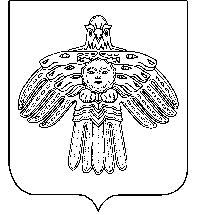 Администрация муниципального района “Койгородский”Администрация муниципального района “Койгородский”ПостановлениеШуöмот01 июля2014 г.№ № 01/07	с. Койгородок	с. Койгородок	с. КойгородокАдминистрация МР «Койгородский»168170, Республика Коми, Койгородский район, с.Койгородок,  ул. Мира, д. 7Заявитель не является налогоплательщиком налога на добавленную стоимостьЗаявитель не является налогоплательщиком налога на добавленную стоимостьЗаявитель не является налогоплательщиком налога на добавленную стоимостьЗаявитель не является налогоплательщиком налога на добавленную стоимость(отметить V при соответствии)(отметить V при соответствии)(отметить V при соответствии)(отметить V при соответствии)   Заявитель зарегистрирован на территории МО МР «Койгородский»    Заявитель осуществляет свою деятельность на территории МО МР «Койгородский»Наименование показателя            Единицы 
измеренияЗначение показателя за  
предшествующий 
20__ год*    Выручка от продажи товаров, продукции,  работ,
услуг (без НДС)                               тыс. руб.Количество учредителей субъекта малого и среднего предпринимательства, (ед.)Суммарная доля в уставном (складочном) капитале (паевом фонде), (%)**Юридических лиц Физических лицсубъект малого и среднего предпринимательства является хозяйственным обществом, деятельность которого заключается в практическом применении (внедрении) результатов интеллектуальной деятельности (программ для электронных вычислительных машин, баз данных, изобретений, полезных моделей, промышленных образцов, селекционных достижений, топологий интегральных микросхем, секретов производства (ноу-хау), исключительные права на которые принадлежат учредителям (участникам) такого хозяйственного общества - бюджетным научным учреждениям или созданным государственными академиями наук научным учреждениям либо бюджетным образовательным учреждениям высшего профессионального образования или созданным государственными академиями наук образовательным учреждениям высшего профессионального образованиясубъект малого и среднего предпринимательства является хозяйственным обществом, деятельность которого заключается в практическом применении (внедрении) результатов интеллектуальной деятельности (программ для электронных вычислительных машин, баз данных, изобретений, полезных моделей, промышленных образцов, селекционных достижений, топологий интегральных микросхем, секретов производства (ноу-хау), исключительные права на которые принадлежат учредителям (участникам) такого хозяйственного общества - бюджетным научным учреждениям или созданным государственными академиями наук научным учреждениям либо бюджетным образовательным учреждениям высшего профессионального образования или созданным государственными академиями наук образовательным учреждениям высшего профессионального образованиясубъект малого и среднего предпринимательства является хозяйственным обществом, деятельность которого заключается в практическом применении (внедрении) результатов интеллектуальной деятельности (программ для электронных вычислительных машин, баз данных, изобретений, полезных моделей, промышленных образцов, селекционных достижений, топологий интегральных микросхем, секретов производства (ноу-хау), исключительные права на которые принадлежат учредителям (участникам) такого хозяйственного общества - бюджетным научным учреждениям или созданным государственными академиями наук научным учреждениям либо бюджетным образовательным учреждениям высшего профессионального образования или созданным государственными академиями наук образовательным учреждениям высшего профессионального образованиясубъект малого и среднего предпринимательства является хозяйственным обществом, деятельность которого заключается в практическом применении (внедрении) результатов интеллектуальной деятельности (программ для электронных вычислительных машин, баз данных, изобретений, полезных моделей, промышленных образцов, селекционных достижений, топологий интегральных микросхем, секретов производства (ноу-хау), исключительные права на которые принадлежат учредителям (участникам) такого хозяйственного общества - бюджетным научным учреждениям или созданным государственными академиями наук научным учреждениям либо бюджетным образовательным учреждениям высшего профессионального образования или созданным государственными академиями наук образовательным учреждениям высшего профессионального образования(отметить V при соответствии)(отметить V при соответствии)(отметить V при соответствии)(отметить V при соответствии)Наименование показателя            Единицы 
измеренияЗначение    
показателя за  
предшествующий 
20__ годВыручка от продажи товаров, продукции,  работ,
услуг (без НДС)                               тыс. руб.Средняя численность работников                человек Количество учредителей субъекта малого и среднего предпринимательства, (ед.)Суммарная доля в уставном (складочном) капитале (паевом фонде), (%)*Юридических лиц Физических лицсубъект малого и среднего предпринимательства является хозяйственным обществом, деятельность которого заключается в практическом применении (внедрении) результатов интеллектуальной деятельности (программ для электронных вычислительных машин, баз данных, изобретений, полезных моделей, промышленных образцов, селекционных достижений, топологий интегральных микросхем, секретов производства (ноу-хау), исключительные права на которые принадлежат учредителям (участникам) такого хозяйственного общества - бюджетным научным учреждениям или созданным государственными академиями наук научным учреждениям либо бюджетным образовательным учреждениям высшего профессионального образования или созданным государственными академиями наук образовательным учреждениям высшего профессионального образованиясубъект малого и среднего предпринимательства является хозяйственным обществом, деятельность которого заключается в практическом применении (внедрении) результатов интеллектуальной деятельности (программ для электронных вычислительных машин, баз данных, изобретений, полезных моделей, промышленных образцов, селекционных достижений, топологий интегральных микросхем, секретов производства (ноу-хау), исключительные права на которые принадлежат учредителям (участникам) такого хозяйственного общества - бюджетным научным учреждениям или созданным государственными академиями наук научным учреждениям либо бюджетным образовательным учреждениям высшего профессионального образования или созданным государственными академиями наук образовательным учреждениям высшего профессионального образованиясубъект малого и среднего предпринимательства является хозяйственным обществом, деятельность которого заключается в практическом применении (внедрении) результатов интеллектуальной деятельности (программ для электронных вычислительных машин, баз данных, изобретений, полезных моделей, промышленных образцов, селекционных достижений, топологий интегральных микросхем, секретов производства (ноу-хау), исключительные права на которые принадлежат учредителям (участникам) такого хозяйственного общества - бюджетным научным учреждениям или созданным государственными академиями наук научным учреждениям либо бюджетным образовательным учреждениям высшего профессионального образования или созданным государственными академиями наук образовательным учреждениям высшего профессионального образованиясубъект малого и среднего предпринимательства является хозяйственным обществом, деятельность которого заключается в практическом применении (внедрении) результатов интеллектуальной деятельности (программ для электронных вычислительных машин, баз данных, изобретений, полезных моделей, промышленных образцов, селекционных достижений, топологий интегральных микросхем, секретов производства (ноу-хау), исключительные права на которые принадлежат учредителям (участникам) такого хозяйственного общества - бюджетным научным учреждениям или созданным государственными академиями наук научным учреждениям либо бюджетным образовательным учреждениям высшего профессионального образования или созданным государственными академиями наук образовательным учреждениям высшего профессионального образования(отметить V при соответствии)(отметить V при соответствии)(отметить V при соответствии)(отметить V при соответствии)Достоверность и полноту сведений, указанных на данной странице, подтверждаю:Достоверность и полноту сведений, указанных на данной странице, подтверждаю:Достоверность и полноту сведений, указанных на данной странице, подтверждаю:Достоверность и полноту сведений, указанных на данной странице, подтверждаю:(подпись заявителя)